Муниципальное общеобразовательное учреждение «Средняя общеобразовательная школа №32 имени 177 истребительного авиационного московского полка»Г.о. Подольск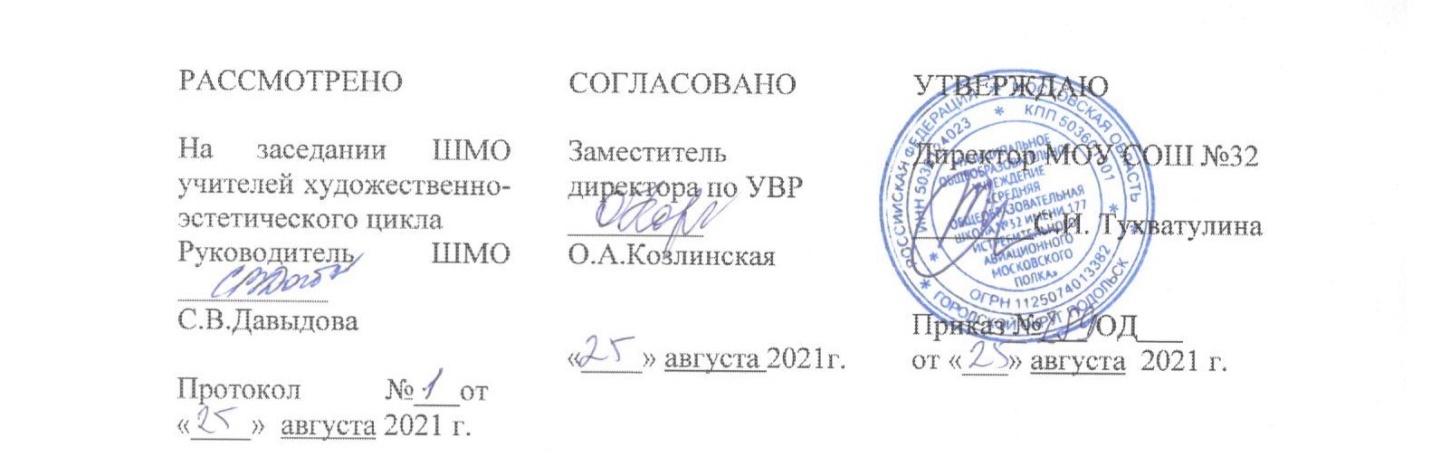 Рабочая программа по технологии 8 классУчебных недель: 34Количество часов в неделю: 1Количество часов в год: 34Составитель:Учитель технологииДавыдова Светлана Викторовна2021-2022 учебный годСодержаниеОсновные цели и задачи изучения технологии в 8 классе …………………3-4Планируемые результаты освоения учебного предмета ……………………4-9 Содержание учебного предмета ……………………………………………...9-13 Тематическое планирование ………………………………………………….13Календарно-тематическое планирование ……………………………………13-15Методическое и материально-техническое обеспечение …………………..15-16Рабочая программа по технологии разработаны в соответствии с требованиями Федерального государственного образовательного стандарта основного общего образования по предметной области, в соответствии с ООП ООО (для 5-8 классов) МОУ СОШ №32 «Технология». Программы составлены на основе: авторской программы В.Д. Симоненко, Н.В. Синица «Технологии ведения дома»М.: Вентана-Граф, 2012УМК. Учебник. Технология ведения дома: 8 класс: учебник для учащихся общеобразовательных учреждений / В.Д.Симоненко,А.А.Электов,Б.А.Гончаров, О.П.Очинин ,Е.В.Елисеева,А.Н.Богатырёв. - М.: Вентана – Граф, 2014г.Изучение технологии в основной школе направлено на достижение следующих целей:освоение технологических знаний, основ культуры созидательного труда, представлений о технологической культуре на основе включения учащихся в разнообразные виды трудовой деятельности по созданию личностно или общественно значимых изделий;овладение общетрудовыми и специальными умениями, необходимыми для поиска и использования технологической информации, проектирования и создания продуктов труда, ведения домашнего хозяйства, самостоятельного и осознанного определения своих жизненных и профессиональных планов; безопасными приемами труда;развитие познавательных интересов, технического мышления, пространственного воображения, интеллектуальных, творческих, коммуникативных и организаторских способностей;воспитание трудолюбия, бережливости, аккуратности, целеустремленности, предприимчивости, ответственности за результаты своей деятельности; уважительного отношения к людям различных профессий.В процессе преподавания предмета «Технология» решаются следующие задачи: приобретение элементарных знаний и умений по ведению домашнегохозяйства, знакомство с наиболее перспективными и распространеннымитехнологиями знакомство с принципами дизайна, художественного проектирования, а также выполнение проектов.привитие элементарных знаний и умений по ведению домашнего хозяйства и расчету бюджета семьи;ознакомление с основами современного производства и сферы услуг; развитие самостоятельности и способности учащихся решать творческие и изобретательские задачи; обеспечение учащимся возможности самопознания, изучения мира профессий, выполнения профессиональных проб с целью профессионального самоопределения;воспитание трудолюбия, предприимчивости, коллективизма, человечности и милосердия, обязательности, честности, ответственности и порядочности, патриотизма, культуры поведения и бесконфликтного общения;овладение основными понятиями рыночной экономики, менеджмента и маркетинга и умением применять их при реализации собственной продукции и услуг; использование в качестве объектов труда потребительских изделий и оформление их с учетом требований дизайна и декоративно-прикладного искусства для повышения конкурентоспособности при реализации. Развитие эстетического чувства и художественной инициативы ребенка.       Формирование технологической культуры в первую очередь подразумевает овладение учащимися общетрудовыми и жизненно важными умениями и навыками, так необходимыми семье, коллективе, современном обществе, поэтому основная задача, решение которой предполагается при изучении курса «Технология», - это приобретение жизненно важных умений        Решение задач творческого развития личности обучающихся обеспечивается включением в программу творческих заданий, которые  выполняются методом проектов как индивидуально, так и коллективно. Ряд заданий направлен на решение задач эстетического воспитания обучающихся, раскрытие их творческих способностей.        Программа дает возможность осуществить высокий эстетический уровень образования без понижения технико-технологического уровня. При изготовлении изделий, наряду с технологическими требованиями, уделяется большое внимание требованиям эстетическим, экологическим и эргономическим.        Основной формой обучения является учебно-практическая деятельность учащихся. Приоритетными методами являются упражнения, лабораторно-практические, учебно-практические работы. Ведущей структурной моделью для организации занятий по технологии является комбинированный урок.      В программе предусмотрено выполнение школьниками творческих или проектных работ. При организации творческой или проектной деятельности учащихся очень важно акцентировать их внимание на потребительском назначении того изделия, которое они выдвигают в качестве творческой идеи.Планируемые результаты освоения учебного предмета в 8 классе Личностные результаты освоения обучающимися предмета «Технология» в 8 классе.- формирование целостного мировоззрения, соответствующего современному уровню развития науки и общественной практики; проявление познавательной активности в области предметной технологической деятельности;- формирование ответственного отношения к учению, готовности и способности обучающихся к саморазвитию и самообразованию на основе мотивации к обучению и познанию; овладение элементами организации умственного и физического труда;- самооценка умственных и физических способностей при трудовой деятельности в различных сферах с позиций будущей социализации и стратификации;- развитие трудолюбия и ответственности за результаты своей деятельности; выражение желания учиться для удовлетворения перспективных потребностей;- осознанный выбор и по строение дальнейшей индивидуальной траектории образования на базе осознанного ориентирования в мире профессий и профессиональных предпочтений с учётом устойчивых познавательных интересов, а также на основе формирования уважительного отношения к труду;-становление самоопределения в выбранной сфере будущей профессиональной деятельности, планирование образовательной и профессиональной карьеры, осознание необходимости общественно полезного труда как условия безопасной и эффективной социализации;- формирование коммуникативной компетентности в общении и сотрудничестве со сверстниками; умение общаться при коллективном выполнении работ или проектов с учётом общности интересов и возможностей членов трудового коллектива;- проявление технико-технологического и экономического мышления при организации своей деятельности;- формирование основ экологи ческой куль туры, соответствующей современному уровню экологического мышления; бережное отношение к природным и хозяйственным ресурсам;- развитие эстетического сознания через освоение художественного наследия народов России и мира, творческой деятельности эстетического характера; формирование индивидуально-личностных позиций учащихся.Метапредметныерезультатыизучения курса.познавательные УУД:алгоритмизированное планирование процесса познавательно-трудовой деятельности;определение адекватных имеющимся организационным и материально-техническим условиям способов решения учебной или трудовой задачи на основе заданных алгоритмов;самостоятельная организация и выполнение различных творческих работ по созданию технических изделий;моделирование технических объектов и технологических процессов;выявление потребностей, проектирование и создание объектов, имеющих потребительскую стоимость;диагностика результатов познавательно-трудовой деятельности по принятым критериям и показателям;общеучебные и логические действия (анализ, синтез, классификация, наблюдение, построение цепи рассуждений, доказательство, выдвижение гипотез и их обоснование);исследовательские и проектные действия;осуществление поиска информации с использованием ресурсов библиотек и Интернета;выбор наиболее эффективных способов решения учебных задач;формулирование определений понятий;соблюдение норм и правил культуры труда в соответствии с технологической культурой производства;соблюдение норм и правил безопасности познавательно-трудовой деятельности и созидательного труда;коммуникативные УУД:умения работать в команде, учитывая позицию других людей, организовывать и планировать учебное сотрудничество, слушать и выступать, проявлять инициативу, принимать решения;владение речью;регулятивные УУД:целеполагание и построение жизненных планов во временной перспективе;самоорганизация учебной деятельности (целеполагание, планирование, прогнозирование, самоконтроль, самокоррекция, волевая регуляция, рефлексия);саморегуляция.Предметные результатыосвоения учащимися предмета «Технология» в познавательной сфере:- осознание роли техники и технологий для прогрессивного развития общества; формирование целостного представления о техносфере, сущности технологической культуры и культуры труда; классификация видов и назначения методов получения и преобразования материалов, энергии, информации, природных объектов, а также соответствующих технологий промышленного производства; ориентация в имеющихся и возможных средствах и технологиях создания объектов труда;- практическое освоение обучающимися основ проектно-исследовательской деятельности; проведение наблюдений и экспериментов под руководством учителя; объяснение явлений, процессов и связей, выявляемых в ходе исследований;- уяснение социальных и экологических последствий развития технологий промышленного и сельскохозяйственного производства, энергетики и транспорта; распознавание видов, назначения материалов, инструментов и оборудования, применяемого в технологических процессах; оценка технологических свойств сырья, материалов и областей их применения;- развитие умений применять технологии представления, преобразования и использования информации, оценивать возможности и области применения средств и инструментов ИКТ в современном производстве или сфере обслуживания, рациональное использование учебной и дополнительной технической и технологической информации для проектирования и создания объектов труда;- овладение средствами и формами графического отображения объектов или процессов, правилами выполнения графической документации, овладение методами чтения технической, технологической и инструктивной информации;- формирование умений устанавливать взаимосвязь знаний по разным учебным предметам для решения прикладных учебных задач; применение общенаучных знаний по предметам естественно-математического цикла в процессе подготовки и осуществления технологических процессов для обоснования и аргументации рациональности деятельности; применение элементов экономики при обосновании технологий и проектов;- овладение алгоритмами и методами решения организационных и технико-технологических задач; овладение элементами научной организации труда, формами деятельности, соответствующими культуре труда и технологической культуре производства; в трудовой сфере:- планирование технологического процесса и процесса труда; подбор материалов с учётом характера объекта труда и технологии; подбор инструментов, приспособлений и оборудования с учётом требований технологии и материально-энергетических ресурсов;- овладение методами учебно-исследовательской и проектной деятельности, решения творческих задач, моделирования, конструирования; проектирование последовательности операций и составление операционной карты работ;- выполнение технологических операций с соблюдением установленных норм, стандартов, ограничений; соблюдение трудовой и технологической дисциплины; соблюдение норм и правил безопасного труда, пожарной безопасности, правил санитарии и гигиены;- выбор средств и видов представления технической и технологической информации в соответствии с коммуникативной задачей, сферой и ситуацией общения;- контроль промежуточных и конечных результатов труда по установленным критериям и показателям с использованием контрольных и измерительных инструментов; выявление допущенных ошибок в процессе труда и обоснование способов их исправления;- документирование результатов труда и проектной деятельности; расчёт себестоимости продукта труда; примерная экономическая оценка возможной прибыли с учётом сложившейся ситуации на рынке товаров и услуг;в мотивационной сфере:- оценивание своей способности к труду в конкретной предметной деятельности; осознание ответственности за качество результатов труда;согласование своих потребностей и требований с потребностями и требованиями других участников познавательно-трудовой деятельности;- выраженная готовность к труду в сфере материального производства или сфере услуг; оценивание своей способности и готовности к предпринимательской деятельности;- стремление к экономии и бережливости в расходовании времени, материалов, денежных средств, труда; наличие экологической культуры при обосновании объекта труда и выполнении работ; в эстетической сфере:- овладение методами эстетического оформления изделий, обеспечения сохранности продуктов труда, дизайнерского проектирования изделий; разработка варианта рекламы выполненного объекта или результата труда;- рациональное и эстетическое оснащение рабочего места с учётом требований эргономики и элементов научной организации труда;- умение выражать себя в доступных видах и формах художественно-прикладного творчества; художественное оформление объекта труда и оптимальное планирование работ;- рациональный выбор рабочего костюма и опрятное содержание рабочей одежды;- участие в оформлении класса и школы, озеленении пришкольного участка, стремление внести красоту в домашний быт; в коммуникативной сфере:- практическое освоение умений, составляющих основу коммуникативной компетентности: действовать с учётом позиции другого и уметь согласовывать свои действия; устанавливать и поддерживать необходимые контакты с другими людьми; удовлетворительно владеть нормами и техникой общения; определять цели коммуникации, оценивать ситуацию, учитывать намерения и способы коммуникации партнёра, выбирать адекватные стратегии коммуникации;- установление рабочих отношений в группе для выполнения практической работы или проекта, эффективное сотрудничество и способствование эффективной кооперации; интегрирование в группу сверстников и построение продуктивного взаимодействия со сверстниками и учителями;- сравнение разных точек зрения перед принятием решения и осуществлением выбора; аргументирование своей точки зрения, отстаивание в споре своей позиции невраждебным для оппонентов образом;- адекватное использование речевых средств для решения различных коммуникативных задач; овладение устной и письменной речью; построение монологических контекстныхвысказываний; публичная презентация и защита проекта изделия, продукта труда или услуги; в физиолого-психологической сфере:- развитие моторики и координации движений рук при работе с ручными инструментами и выполнении операций с помощью машин и механизмов; достижение необходимой точности движений при выполнении различных технологических операций;- соблюдение необходимой величины усилий, прилагаемых к инструментам, с учётом технологических требований;- сочетание образного и логического мышления в проектной деятельностиовладеть безопасными приемами труда с инструментами, швейными машинами, электробытовыми приборами; овладеть специальными и общетехническими знаниями и умениями в области технологии обработки пищевых продуктов, текстильных материалов, овладеть навыками изготовления и художественного оформления швейных изделий, овладеть элементами навыков ведения домашнего хозяйства, - познакомить с основными профессиями пищевой и легкой промышленности.Обучающий научится:Находить в учебной литературе сведения, необходимые для конструирования объекта и осуществления выбранной технологии; читать технические рисунки, эскизы, чертежи, схемы; Самостоятельно готовить для своей семьи простые кулинарные блюда из сырых и варёных овощей и фруктов, молока и молочных продуктов, яиц, рыбы, мяса, птицы, различных видов теста, круп, бобовых и макаронных изделий, отвечающие требованиям рационального питания, соблюдая правильную технологическую последовательность приготовления, санитарно-гигиенические требования и правила безопасной работы. Изготавливать с помощью ручных инструментов и оборудования для швейных и декоративно-прикладных работ, швейной машины простые по конструкции модели швейных изделий, пользуясь технологической документацией; Планировать и выполнять учебные технологические проекты: выявлять и формулировать проблему; обосновывать цель проекта, конструкцию изделия, сущность итогового продукта или желаемого результата; планировать этапы выполнения работ; составлять технологическую карту изготовления изделия; выбирать средства реализации замысла; осуществлять технологический процесс; контролировать ход и результаты выполнения проекта;Обучающий получит возможность:выполнять в масштабе и правильно оформлять технические рисунки и эскизы разрабатываемых объектов;Осуществлять технологические процессы создания или ремонта материальных объектов.Самостоятельно готовить для своей семьи простые кулинарные блюда из сырых и варёных овощей и фруктов, молока и молочных продуктов, яиц, рыбы, мяса, птицы, различных видов теста, круп, бобовых и макаронных изделий, отвечающие требованиям рационального питания, соблюдая правильную технологическую последовательность приготовления, санитарно-гигиенические требования и правила безопасной работы.Выполнять влажно-тепловую обработку швейных изделий.Технологии исследовательской, опытнической и проектной деятельности.При организации творческой или проектной деятельности учащихся акцентируется внимание на потребительском назначении того изделия, которое они выдвигают в качестве творческой идеи.Основная форма обучения учебно–практическая деятельность. Приоритетными методами являются упражнения, лабораторно-практические и практические работы. При этом предполагается, что перед выполнением практических работ школьники должны освоить необходимый минимум материала. Ученикам предлагается выбрать проект для творческого проектирования. Представлять результаты выполненного проекта: пользоваться основными видами проектной документации; готовить пояснительную записку к проекту; оформлять проектные материалы; представлять проект к защите.Все разделы программы содержат основные теоретические сведения и лабораторно-практические и практические работы.  Содержание учебного предмета		8 классРаздел I. Вводный урок.Творческие проектные работы.(2часа).Проектирование как сфера профессиональной деятельности. Последовательность проектирования. Банк идей. Реализация проекта. Оценка проекта.Обоснование темы творческого проекта.Поиск и изучение информации по проблеме, формирование базы данных.Разработка нескольких вариантов решения проблемы, выбор лучшего варианта и подготовка необходимой документации. Выполнение проекта и анализ результатов работы.Оформление пояснительной записки и проведение презентации с помощью ПК.Варианты творческих проектов: «Семейный бюджет», «Бизнес-план семейного предприятия»,«Плакат по электробезопасности» «Дом будущего», «Мой профессиональный выбор» и др.Раздел II . Технология ведения дома (7 ч.)Понятие «семья». Роль семьи в государстве. Основные функции семьи. Семейная экономика как наука, ее задачи. Виды доходов и расходов семьи. Источники доходов школьников.Понятия «предпринимательская деятельность», «личное предпринимательство», «прибыль», «лицензия, «патент». Формы семейного предпринимательства, факторы, влияющие на них.Понятие «потребность». Потребности функциональные, ложные, материальные, духовные, физиологические, социальные. Потребности в безопасности и самореализации. Пирамида потребностей. Уровень благосостояния семьи.Классификация покупок. Анализ необходимости покупки. Потребительский портрет вещи. Правила покупки.Понятие «информация о товарах». Источники информации о товарах или услугах. Понятие «сертификация». Задачи сертификации. Виды сертификатов.Понятия «маркировка», «этикетка», «вкладыш». Виды торговых знаков. Штриховое кодирование и его функции. Информация, заложенная в штрих коде.Понятия «бюджет семьи», «доход», «расход». Бюджет сбалансированный, дефицитный, избыточный. Структура семейного бюджета.Планирование семейного бюджета. Виды доходов и расходов семьи.Понятие «культура питания». Сбалансированное, рациональное питание. Правила покупки продуктов питания. Учет потребления продуктов питания в семье, домашняя расходная книга.Способы сбережения денежных средств. Личный бюджет школьника. Учетная книга школьника.Приусадебный участок. Его влияние на семейный бюджет. Варианты использования приусадебного участка в целях предпринимательства. Правила расчета стоимости продукции садового участка.Практические работы.Определение видов расходов семьи. Составление перечня товаров и услуг — источников доходов школьников.Расчет затрат на приобретение необходимых для учащегося 8 класса вещей. Определение положительных и отрицательных потребительских качеств вещей.Анализ сертификата соответствия на купленный товар.Разработка этикетки на предполагаемый товар. Определение по штрих-коду страны-изготовителя. Сравнение предметов по различным признакам.Составление списка расходов семьи. Разработка проекта снижения затрат на оплату коммунальных услуг.Оценка затрат на питание семьи на неделю. Определение пути снижения затрат на питание.Составление бухгалтерской книги расходов школьника.Расчет площади для выращивания садово-огородных культур, необходимых семье. Расчет прибыли от реализации урожая. Расчет стоимости продукции садового участка.Варианты объектов труда. Сертификат соответствия на товар. Этикетка на товар. Список расходов семьи. Проект снижения затрат на оплату коммунальных услуг. Бухгалтерская книга расходов школьника.Раздел III. Черчение и графика (7 ч.)Техника выполнения чертежей и правила их оформленияКраткая история графического общения человека.Значение графической подготовки в современной жизни и профессиональной деятельности человека. Области применения графики и ее виды.Понятие о стандартах. Правила оформления чертежей.Форматы, масштабы, шрифты, виды линий.Профессии, связанные с выполнением чертежных и графических работ.Практические работы:Знакомство с единой системой конструкторской документации (ЕСКД ГОСТ). Знакомство с видами графической документации.Организация рабочего места чертежника. Подготовка чертежных инструментов. Оформление формата А4 и основной надписи.Выполнение основных линии чертежа.Ознакомиться с профессиями работников, занятых в легкой и пищевой промышленности.Сделать анализ предложений работодателей на рынке труда по профессиям связанным с черчением и графикой. Увеличить поиск информации о возможностях получения профессионального образования Раздел VI. Электротехнические работы (3 ч.)Общее понятие об электрическом токе, о силе тока, напряжении и сопротивлении. Виды источников тока и приёмников электрической энергии. Условные графические изображения на электрических схемах.Понятие об электрической цепи и о её принципиальной схеме. Виды проводов. Инструменты для электромонтажных работ.Приёмы монтажа и соединений установочных проводов, и установочных изделий. Правила безопасной работы с электроустановками, при выполнении электромонтажных работ.Профессии, связанные с выполнением электромонтажных и наладочных работ. Бытовые электроприборыПрименение электрической энергии в промышленности, на транспорте и в быту. Электроосветительные и электронагревательные приборы, их безопасная эксплуатация.Характеристики бытовых приборов по их мощности и рабочему напряжению. Виды электронагревательных приборов.Пути экономии электрической энергии в быту. Технические характеристики ламп накаливания и люминесцентных энергосберегающих ламп. Их преимущества, недостатки и особенности эксплуатации.Общие сведения о бытовых микроволновых печах, об их устройстве и о правилах эксплуатации. Общие сведения о принципе работы, видах и правилах эксплуатации бытовых холодильников и стиральных машин.Цифровые приборы. Правила безопасного пользования бытовыми электроприборамиПрактические работы.Начертить планировку квартиры, показать на ней расположение светильников и определить достаточно ли освещены все зоны.Изучить устройство лампового патрона.Определить каким способом передается тепло от нагревателя к продукту в разных электроприборах для приготовления пищи.Разработать плакаты по электробезопасности при пользовании электробытовой техникой.Раздел.VХудожественные ремесла.(10ч.)Природа творчества. Художественное творчество. Художественная вышивка гладью. Материалы, инструменты и приспособления для вышивки гладью.История и современность народных художественных промыслов: мастерская вышивка; торжокское золотое шитье; александровская гладь.Применение и технология выполнения владимирских швов, белой, атласной и штриховой глади, двусторонней глади без настила, художественной глади, швов «узелки» и «рококо».Понятия «натюрморт», «пейзаж». Подбор материалов для вышивания натюрморта и пейзажа. Технология вышивания натюрморта и пейзажа. Выполнение творческих работ с помощью вышивальной машины и компьютера.Практические работы.Выбор материалов, инструментов и приспособлений для вышивки гладью. Подготовка ткани к вышивке. Стилизация узоров для вышивки.Выполнение элементов и вышивание узора в технике владимирского шитья, белой гладью, атласной и штриховой гладью, двусторонней гладью без настила, художественной гладью, швами «узелки» и «рококо».Образцы вышивки гладью. Панно. Блузка. Наволочка. Шторы. Салфетки.Раздел. VI.Современное производство и профессиональноесамоопределение (5 ч.)Роль профессии в жизни человека. Виды массовых профессий сферы производства и сервиса. Сферы и отрасли современного производства. Основные структурные подразделения производственного предприятия. Разделение труда.Приоритетные направления развития техники и технологий в легкой и пищевой промышленности. Влияние техники и технологий на виды и содержание труда.Понятие о профессии, специальности и квалификации работника. Факторы, влияющие на уровень оплаты трудаЗащита проекта «Мой профессиональный выбор»Тематическое планирование 8класс (34ч)Календарно-тематическое планирование. Наличие материально-технического, информационного обеспечения.Учебно-практическое и учебно-лабораторное оборудование:       Кабинет оснащен всем необходимым для проведения теоретических и практических занятий согласно «Паспорта кабинета».Рабочее место учителя; парты-столы стационарные, стол для раскройных работ;  комплекты для раскроя и шитья; швейные бытовые машины «NewHome»,оверлок«NewHome»,доска гладильная, стулья, компьютер, интерактивная доска ,проектор, электроутюг,манекен;доскагладильная доска, утюг; стол для приготовлении пищевых продуктов; столовая посуда для приготовления пищевых блюд; холодильник; коллекция ЦОР и ЭОР; натуральные объекты (коллекции).Уроки технологии проводятся в кабинете технология. В  гигиенических целях  в  кабинете   имеется  умывальник  и   бумажные полотенца. Температурный режим воздуха в кабинете составляет 20 – 22 С. Температуру  в  кабинете в холодное время года  поддерживается  не ниже 18 °С. Электрическая  проводка  к  рабочим  столам   стационарная.  Включение  и  выключение  всей  электросети  кабинета      осуществляется  с  рабочего  места  учителя одним  общим  рубильником.№ п/пНазвание раздела/темыКоличество часов на изучение1.Творческие проектные работы 22.Технология ведения дома73.Черчение и графика 74.Электротехнические работы35.Художественные ремесла. 106.Современное производство и профессиональное самоопределение5итого34№ ТемаДатаДата№ ТемаПланФактРаздел №1 Вводный урок (2ч.). Творческие проектные работы.1Технология ведения дома и домашнюю экономику. Семья как экономическая ячейка общества.2Семья как экономическая ячейка общества.Раздел №2.Технология ведения дома (7 ч.)3Технология построения семейного бюджета. Потребности семьи.4Предпринимательство в семье. Сбережения. Личный бюджет.5Бюджет семьи.Информация о товарах.Торговые символы, этикетки и штрих- код.6Технология ведения бизнеса.7Инженерные коммуникации в доме8Система водоснабжения и канализации: конструкции и элементы.9Творческий проект «Дом будущего».Раздел №3. Черчение и графика (7 ч.)10Техника выполнения чертежей и правила их оформления11-12Чтение и выполнение чертежей, эскизов и схем.Краткая история графического общения человека.13-14Значение графической подготовки в современной жизни и профессиональной деятельности человека. Области применения графики и ее виды.15-16Понятие о стандартах. Правила оформления чертежей.Форматы, масштабы, шрифты, виды линий.Раздел № 4.Электротехнические работы (3 ч.)17Виды источников тока и приёмников электрической энергии. Условные графические изображения на электрических схемах.18Сведения о бытовых микроволновых печах, об их устройстве и о правилах эксплуатации. Сведения о принципе работы, видах и правилах эксплуатации бытовых холодильников и стиральных машин.Цифровые приборы. Правила безопасного пользования бытовыми электроприборами19Творческий проект «Плакат по электробезопасности»Раздел. №5 Художественные ремесла. (10ч.)20История и современность народных художественных промыслов: мастерская вышивка; торжокское золотое шитье; александровская гладь.21Природа творчества. Художественное творчество. Художественная вышивка гладью. Материалы, инструменты и приспособления для вышивки гладью.22Выбор материалов, инструментов и приспособлений для вышивки гладью. Подготовка ткани к вышивке. Стилизация узоров для вышивки.23Техника владимирского шитья.24Белая гладь.25Атласная и штриховая гладь.26Швы узелки и рококо. Вышивание натюрморта. Вышивание пейзажа.27Двухсторонняя гладь. Художественная гладь.28Выполнение элементов и вышивание узора в технике владимирского шитья, белой гладью, атласной и штриховой гладью, двусторонней гладью без настила, художественной гладью, швами «узелки» и «рококо».29Выполнение творческого проекта «Современность народных художественных промыслов».Раздел. №6 «Современное производство и профессиональное самоопределение»(5ч.)30-31Роль профессии в жизни человека. Виды массовых профессий сферы производства и сервиса. Сферы и отрасли современного производства.32-33Приоритетные направления развития техники и технологий в легкой и пищевой промышленности. Влияние техники и технологий на виды и содержание труда.34Понятие о профессии, специальности и квалификации работника. Факторы, влияющие на уровень оплаты трудаЗащита проекта «Мой профессиональный выбор»Итого 34 